Universidade federal rural do semi-árido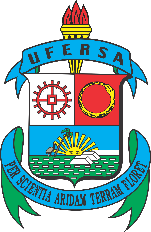 centro de ciências biológicas e da saúde - ccbsdepartamento de biociências – dbioCurso de biotecnologiaDECLARAÇÃO DE ANUÊNCIAEu, Prof. (a) ______________________________, lotado (a) no Departamento _________________________ da Universidade Federal Rural do Semi-árido, declaro, para todos os fins, que aceito abrir a turma especial de  (código da disciplina) (nome da disciplina) no (nos) dia (dias) ___________, horários _________, para o semestre __________, com quantidade máxima de vagas de _____ discentes na turma. 	/	/	 Data da AssinaturaAssinatura do Professor